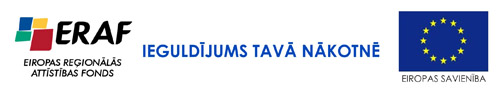 Būvdarbi projekta “Daugavpils pilsētas   industriālo zonu pieejamības veicināšana” ietvaros iet uz beigāmProjekts paredz Varšavas ielas (posmā no 18.novembra ielas līdz Smilšu ielai) un Liepājas ielas (posmā no 18.novembra ielas līdz Avotu ielai) rekonstrukciju, paredzot ceļa seguma rekonstrukciju, apgaismojuma izveidi, lietus ūdens kanalizācijas atjaunošanu.Projekts ir īstenots no 2013.gada 8.marta līdz 2014.gada 31.decembrim, tā ietvaros tiek nodrošināta būvuzraudzības, autoruzraudzības un projekta publicitātes pasākumi.Būvdarbus veic CBF SIA „Binders”. Uz doto momentu Liepājas ielā ir izpildīti aptuveni 90% no visa būvdarba apjoma, savukārt Varšavas ielā – aptuveni 95% no būvdarbu apjoma. Šobrīd notiek intensīva dokumentu kārtošana objektu nodošanai. Darbus būvnieks plāno pabeigt šī gada oktobra mēnesī.Projekts tiek realizēts ERAF programmas „Infrastruktūra un pakalpojumi” 3.6.1.1. aktivitātes "Nacionālas un reģionālas nozīmes attīstības centru izaugsmes veicināšana līdzsvarotai valsts attīstībai" ietvaros. Projekta kopējās izmaksas ir 3 930 226.64 EUR, no kurām 85% ir ERAF līdzfinansējums, 3% jeb valsts finansējums un 12% EUR pašvaldības finansējums.Informāciju sagatavoja: Rasma BleideleDPPI “Komunālās saimniecības pārvalde” Ceļu būvinženiereTālr.: 654 76406, rasma.bleidele@daugavpils.lv